                            Карта Древнего мира                                                   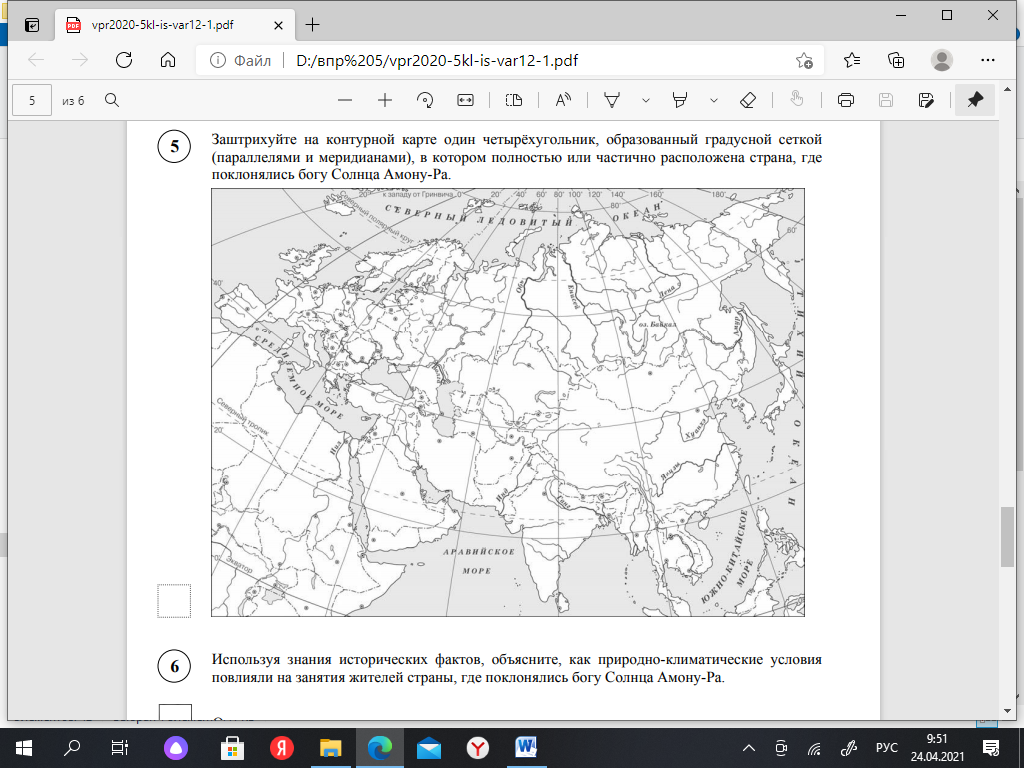          - Древний Египет                     - Древняя Палестина         - Древняя Греция                      - Древний Рим         - Персия/Ассирия                     - Древняя Финикия         - Древняя Индия                       - Древний Китай                            Карта Древнего мира         - Древний Египет                    -  Древняя Палестина         - Древняя Греция                     - Древний Рим         - Персия/Ассирия                     - Древняя Финикия         - Древняя Индия                       - Древний Китай                          Карта Древнего мира          - Древний Египет                  - Древняя Палестина         - Древняя Греция                     - Древний Рим         - Персия/Ассирия                     - Древняя Финикия         - Древняя Индия                       - Древний Китай                             Карта Древнего мира         - Древний Египет                    -  Древняя Палестина         - Древняя Греция                     - Древний Рим         - Персия/Ассирия                     - Древняя Финикия         - Древняя Индия                       - Древний Китай                               Карта Древнего мира                                                            - Древний Египет                    - Древняя Палестина         - Древняя Греция                     - Древний Рим         - Персия/Ассирия                     - Древняя Финикия         - Древняя Индия                       - Древний Китай                            Карта Древнего мира         - Древний Египет                     - Древняя Палестина         - Древняя Греция                     - Древний Рим         - Персия/Ассирия                     - Древняя Финикия         - Древняя Индия                       - Древний Китай                          Карта Древнего мира          - Древний Египет                  - Древняя Палестина         - Древняя Греция                     - Древний Рим         - Персия/Ассирия                     - Древняя Финикия         - Древняя Индия                       - Древний Китай                             Карта Древнего мира         - Древний Египет                    - Древняя Палестина         - Древняя Греция                     - Древний Рим         - Персия/Ассирия                     - Древняя Финикия         - Древняя Индия                       - Древний Китай